concorso Underwater Photo Topic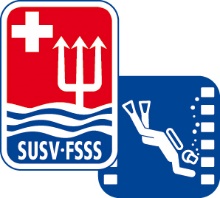 REGOLAMENTO DEL CONCORSO Underwater Photo Topic informazioni generaliIl concorso UNDERWATER PHOTO TOPIC è un concorso di presentazione per foto subacquee. Possono partecipare tutti i membri della Federazione Svizzera di Sport Subacquei FSSS.scadenzeLe date di scadenza saranno pubblicate sulla rivista della Federazione, il „Nereus“, e sul sito web della FSSS. Ogni partecipante deve inviare al sito web la sua foto e il modulo di partecipazione debitamente compilato, entro il termine ultimo di scadenza pubblicato. Fa fede l'ora di riferimento locale in Svizzera.LE FOTOLe foto devono essere state scattate con una fotocamera digitale. Non sono ammessi scatti fotografici in piscina, acquari oppure fotomontaggi, salvo ciò sia esplicitamente previsto e consentito nel tema del singolo concorso. Le foto devono essere state scattate almeno per metà sott'acqua. E' consentito modificare e/o tagliare la foto.La foto deve avere le seguenti caratteristiche tecniche:
Formato del file: 	 JPEG con qualità massima (compressione minima)
Grandezza immagine:	  minimo 6 Megapixel (anche tagliata)TEMA DEL CONCORSOI vari temi per tutto l'anno e le date di scadenza corrispondenti saranno pubblicati nel numero di gennaio della rivista della Federazione, il „Nereus“, e sul sito web della FSSS. In ogni edizione della rivista della Federazione, il „Nereus“ saranno ristampati i temi e le date di scadenza. Ogni partecipante può inviare una singola foto per ciascun tema in concorso.Se nel bando del singolo concorso non sono specificate ulteriori regole per il tema, valgono le condizioni e le regole indicate nel presente regolamento.GIURIALa giuria sarà creata dall'organizzatore e comprenderà diversi esponenti appartenenti al mondo degli sport subacquei e a quello delle fotografie subacquee.
La giuria crea una classifica per ciascun tema di massimo dieci classificati. Le classifiche saranno rese pubbliche nelle date previste. Il giudizio della giuria è definitivo e insindacabile.DIRITTI DI UTILIZZAZIONEIl partecipante accetta di mettere a disposizione dell'organizzatore, la Federazione Svizzera di Sport Subacquei, a titolo gratuito la foto inviata, sia per organizzare il presente concorso sia per altri scopi. Le foto saranno pubblicate indicando sempre il nome dell'autore. La pubblicazione avverrà nella rivista della Federazione, il „Nereus“, sul sito web e in eventuali comunicati stampa. All'organizzatore è vietata la vendita delle foto a terzi.
E' esclusa qualsiasi responsabilità dell'organizzatore riguardante un'eventuale pubblicazione del Copyright da parte di terzi.DIRITTI LEGALIOgni partecipante dichiara, con il modulo di partecipazione inviato, di essere in possesso dei diritti illimitati sull'immagine della foto inviata. Dichiara, inoltre, di possedere l'autorizzazione alla pubblicazione delle persone eventualmente ritratte. Il partecipante è personalmente ed esclusivamente responsabile in caso di controversie legali e controversie riguardanti il Copyright.L'organizzatore ha facoltà di interrompere e/o annullare il concorso senza obbligo di motivazione.
I premi consegnati non possono essere cambiati né corrisposti in denaro.Il partecipante dichiara di aderire al presente regolamento del concorso attraverso la spedizione del modulo di partecipazione. La decisione della giuria è accettata e definitiva. Non si effettua alcuna corrispondenza riguardante il concorso e le vie legali sono escluse.Modulo di Partecipazione Underwater Photo Task Signora				Signor 	Cognome, Nome		______________________________________________________Indirizzo			______________________________________________________NPA / Città			______________________________________________________N. Telefono			______________________________________________________Indirizzo email		______________________________________________________Numero socio FSSS 	______________________________________________________Titolo della foto		______________________________________________________Luogo dello scatto	______________________________________________________Equipaggiamento utilizzato__________________________________________________				______________________________________________________Dichiaro di accettare il regolamento sopra menzionato. Desidero partecipare al concorso e accetto le condizioni apponendo la mia firma in calce.Luogo, Data___________________________ Firma ___________________________inviare la Foto e il modulo di partecipazione a:Markus Inglin
 markus.inglin@susv.ch			 078 744 96 99